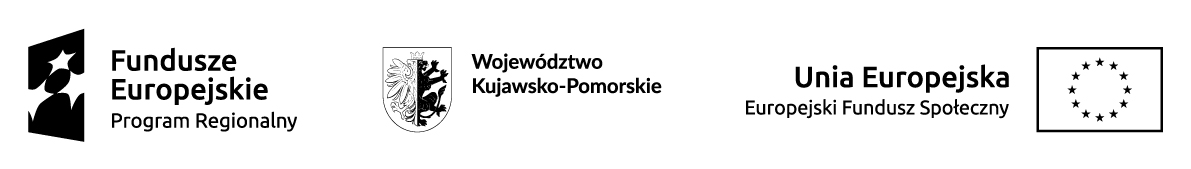    Załącznik nr 1 do Regulaminu przyznawania środków finansowych na rozwój przedsiębiorczości w ramach projektu „Outplacement szansą na pracę”BIZNESPLAN 
DLA WNIOSKUJĄCEGO O PRZYNANIE DOTACJI NA PODJĘCIE DZIAŁALNOŚCI GOSPODARCZEJw ramach projektu „Outplacement szansą na pracę”Oś priorytetowa 8 Aktywni na rynku pracy Działanie 8.5 Rozwój pracowników i przedsiębiorstw MŚP w regionie Poddziałanie 8.5.2 Wsparcie outplacementowe Regionalnego Programu Operacyjnego Województwa Kujawsko-Pomorskiego na lata 2014-2020Zgodnie z rozporządzeniem Ministra Infrastruktury i Rozwoju z dnia 2 lipca 2015 r. w sprawie udzielania pomocy de minimis oraz pomocy publicznej w ramach programów operacyjnych finansowanych z Europejskiego Funduszu Społecznego na lata 2014-2020 (Dz. U. z 2015 r. poz. 1073) wnoszę o przyznanie dofinansowania na podjęcie działalności gospodarczej, w celu sfinansowania pierwszych wydatków umożliwiających rozpoczęcie działalności gospodarczej/ założenie spółdzielni lub spółdzielni socjalnej.Wnioskowana kwota dofinansowania netto wynosi:DANE WNIOSKODAWCYOPIS PLANOWANEGO PRZEDSIĘWZIĘCIAPLAN MARKETINGOWYKALKULACJA KOSZTÓW I PRZYCHODÓW ZWIĄZANYCH Z PODJĘCIEM DZIAŁALNOŚCI GOSP.pis planowanej inwestycji (nychcałego wniosku)PLAN  INWESTYCJIPreferowana forma zabezpieczenia (właściwe zaznaczyć ”X”):□ Poręczenie	       □ Weksel z poręczeniem wekslowym   □ Akt notarialny o poddaniu się egzekucji przez dłużnika	 					………..……………….………….…………………                           						     	(data i czytelny podpis)OŚWIADCZENIAŚwiadomy/-a odpowiedzialności karnej wynikającej z art. 297 § 1 i 2 ustawy z dnia 6 czerwca 1997 r. – Kodeks karny (Dz. U. z 2018 r., poz. 1600 z późn. zm.) oświadczam, że: nie korzystałem/am równolegle z innych środków publicznych, w tym zwłaszcza środków Funduszu Pracy, Państwowego Funduszu Rehabilitacji Osób Niepełnosprawnych, środków oferowanych w ramach EFS 
na pokrycie tych samych wydatków związanych z podjęciem i prowadzeniem działalności gospodarczej;nie posiadam wpisu do ewidencji działalności gospodarczej lub innego właściwego rejestru w okresie
12 miesięcy poprzedzających dzień przystąpienia do projektu;nie byłem/am karany/a karą zakazu dostępu do środków, o których mowa w art. 5 ust. 3 pkt 1 i 4 ustawy 
z dnia 27 sierpnia 2009 r. o finansach publicznych i jednocześnie zobowiązuje się do niezwłocznego powiadomienia beneficjenta o zakazach dostępu do środków, o których mowa w art. 5 ust. 3 pkt 1 i 4 ufp orzeczonych w stosunku do niego w okresie realizacji umowy;nie byłem/am karany/a za przestępstwo skarbowe oraz korzystam w pełni z praw publicznych i posiadam pełną zdolność do czynności prawnych;zobowiązuje się do prowadzenia działalności gospodarczej w okresie 12 miesięcy od dnia rozpoczęcia działalności gospodarczej, licząc od daty wpisu do rejestru CEIDG lub KRS;    nie złożyłem/am wniosku do innej instytucji o przyznanie dofinansowania lub przyznanie jednorazowo środków na założenie lub przystąpienie do spółdzielni socjalnej;działalność gospodarcza, którą planuję założyć nie była prowadzona wcześniej przez członka rodziny, 
z wykorzystaniem zasobów materialnych (pomieszczenia, sprzęt itp.) stanowiących zaplecze dla tej działalności;w przypadku rozpoczęcia przeze mnie działalności gospodarczej będzie ona zarejestrowana na terenie województwa kujawsko-pomorskiego;   zapoznałem/am się z Regulaminem przyznawania środków finansowych na rozwój przedsiębiorczości 
w ramach projektu „Outplacement szansą na pracę”  i akceptuję jego warunki;   nie mam możliwości uruchomienia działalności gospodarczej bez wsparcia oferowanego w ramach Poddziałania 8.5.2,moje dane nie uległy zmianie od chwili złożenia Formularza zgłoszeniowego 
do projektu; nie toczy się wobec mnie postępowanie egzekucyjne, postępowanie sądowe lub administracyjne, które może skutkować wszczęciem takiego postępowania egzekucyjnego;   nie zalegam z należnymi składkami w Zakładzie Ubezpieczeń Społecznych.						…..……………………………..………………….…………………    						     		  (data i czytelny podpis)OŚWIADCZENIE  WNIOSKODAWCY O WYSOKOŚCI UZYSKANEJ POMOCY DE MINIMISOświadczam, że w bieżącym roku, w którym ubiegam się o pomoc, oraz w okresie dwóch poprzedzających go lat przed dniem złożenia wniosku uzyskałam(-em) / nie uzyskałam(-em)* pomoc(-y) de minimis i załączam potwierdzone za zgodność z oryginałem kopie zaświadczeń 
o pomocy de minimis, wystawione przez podmioty udzielające pomocy.  Wypełnia Wnioskodawca, który uzyskał pomoc de minimis:Wysokość uzyskanej pomocy de minimis w roku, w którym Wnioskodawca ubiega się o pomoc, 
w okresie dwóch poprzedzających go lat przed dniem  złożenia wniosku: ………………………………………………………………………………………………………………………………………………………………………………………………………………………………………………………………………………………………………………………………………………………………………………………………………………………………………………………………W związku z ubieganiem się o wsparcie w postaci finansowej oświadczam, że w bieżącym roku podatkowym oraz w dwóch poprzedzających go latach podatkowych nie otrzymałam/em pomocy de minimis z różnych źródeł i w różnych formach, której wartość brutto łącznie z pomocą, o którą się ubiegam, przekracza równowartość w złotych kwoty 200 000 euro, a w przypadku podmiotu prowadzącego działalność zarobkową w zakresie transportu drogowego towarów – równowartość w złotych kwoty 100 000 euro, obliczonych według średniego kursu ogłaszanego przez Narodowy Bank Polski obowiązującego w dniu udzielenia pomocy.………………………………………….(data i czytelny podpis)___________________________________________________________________________ZAŁĄCZNIKI DO BIZNESPLANU Formularz informacji przedstawianych przy ubieganiu się o pomoc de minimis (stosuje się 
do pomocy de minimis udzielanej na warunkach określonych w rozporządzeniu Komisji (UE) 
nr 1407/2013 z dnia 18 grudnia 2013 r. w sprawie stosowania art. 107 i 108 Traktatu 
o funkcjonowaniu Unii Europejskiej do pomocy de minimis (Dz. Urz. UE L 352 z 24.12.2013,
str. 1).*niewłaściwe skreślić(szare pole wypełnia realizator projektu)Ocena formalna Projekt jest realizowany przez Fundację 4YOU w partnerstwie z Powiatowym Urzędem Pracy 
w GrudziądzuProjekt jest realizowany przez Fundację 4YOU w partnerstwie z Powiatowym Urzędem Pracy 
w GrudziądzuNr umowy uczestnictwa w projekcie/wypełnia Partner /Data złożenia wniosku/wypełnia Partner/Imię i nazwisko Uczestnika Projektu /wypełnia Uczestnik projektu/PLNsłownie:A.	Imię i nazwisko WnioskodawcyA.	Imię i nazwisko WnioskodawcyB.	Potencjał zawodowy(należy dokonać analizy doświadczenia zawodowego i umiejętności, które posiada wnioskodawca).B.	Potencjał zawodowy(należy dokonać analizy doświadczenia zawodowego i umiejętności, które posiada wnioskodawca).B.	Potencjał zawodowy(należy dokonać analizy doświadczenia zawodowego i umiejętności, które posiada wnioskodawca).B.	Potencjał zawodowy(należy dokonać analizy doświadczenia zawodowego i umiejętności, które posiada wnioskodawca).B.	Potencjał zawodowy(należy dokonać analizy doświadczenia zawodowego i umiejętności, które posiada wnioskodawca).B.	Potencjał zawodowy(należy dokonać analizy doświadczenia zawodowego i umiejętności, które posiada wnioskodawca).B.	Potencjał zawodowy(należy dokonać analizy doświadczenia zawodowego i umiejętności, które posiada wnioskodawca).B.	Potencjał zawodowy(należy dokonać analizy doświadczenia zawodowego i umiejętności, które posiada wnioskodawca).B.	Potencjał zawodowy(należy dokonać analizy doświadczenia zawodowego i umiejętności, które posiada wnioskodawca).1. Wykształcenie (proszę podać  ukończone przez wnioskodawcę szkoły podając również profil/ kierunek/ specjalność) Lp.Data ukończeniaData ukończeniaNazwa szkoły lub uczelniNazwa szkoły lub uczelniNazwa szkoły lub uczelniProfil/ kierunek/ specjalnośćProfil/ kierunek/ specjalność1. Wykształcenie (proszę podać  ukończone przez wnioskodawcę szkoły podając również profil/ kierunek/ specjalność) 1.1. Wykształcenie (proszę podać  ukończone przez wnioskodawcę szkoły podając również profil/ kierunek/ specjalność) 2.1. Wykształcenie (proszę podać  ukończone przez wnioskodawcę szkoły podając również profil/ kierunek/ specjalność) 3.1. Wykształcenie (proszę podać  ukończone przez wnioskodawcę szkoły podając również profil/ kierunek/ specjalność) …2. Inne kwalifikacje 
i umiejętności przydatne 
do realizacji planowanego przedsięwzięcia (odbyte kursy, szkolenia, posiadane certyfikaty, zdobyte uprawnienia, dyplomy)3. Doświadczenie zawodowe (miejsce zatrudnienia, okres zatrudnienia, zajmowane stanowisko, zakres wykonywanych zadań)A.	Opis planowanego przedsięwzięcia (należy określić przedmiot, formę organizacyjno – prawną, formę rozliczeń z urzędem skarbowym oraz opisać planowane przedsięwzięcie).A.	Opis planowanego przedsięwzięcia (należy określić przedmiot, formę organizacyjno – prawną, formę rozliczeń z urzędem skarbowym oraz opisać planowane przedsięwzięcie).1.  Planowany termin rozpoczęcia działalności2. Planowany adres siedziby głównej działalności gospodarczej województwo:                                                                                      powiat:2. Planowany adres siedziby głównej działalności gospodarczej miejscowość:2. Planowany adres siedziby głównej działalności gospodarczej ulica:2. Planowany adres siedziby głównej działalności gospodarczej numer lokalu:3. Miejsce wykonywania działalności gospodarczej (należy wskazać adres, jeśli możliwe jest dokładne określenie miejsca wykonywania działalności)województwo:                                                                                      3. Miejsce wykonywania działalności gospodarczej (należy wskazać adres, jeśli możliwe jest dokładne określenie miejsca wykonywania działalności)powiat:3. Miejsce wykonywania działalności gospodarczej (należy wskazać adres, jeśli możliwe jest dokładne określenie miejsca wykonywania działalności)miejscowość:3. Miejsce wykonywania działalności gospodarczej (należy wskazać adres, jeśli możliwe jest dokładne określenie miejsca wykonywania działalności)ulica:3. Miejsce wykonywania działalności gospodarczej (należy wskazać adres, jeśli możliwe jest dokładne określenie miejsca wykonywania działalności)numer lokalu:3. Miejsce wykonywania działalności gospodarczej (należy wskazać adres, jeśli możliwe jest dokładne określenie miejsca wykonywania działalności)inne (jeżeli nie jest możliwe wskazanie dokładnego adresu):4. Rodzaj działalności□ wytwórcza (produkcyjna)□ handlowa□ budowlana                         □ usługowa□ inna (proszę wskazać jaka?) ……………………………………..5. Symbol podklasy rodzaju działalności określony zgodnie 
z Polską Klasyfikacją Działalności PKD (symbol 5-znakowy) oraz pełną nazwę. Przeważający nr PKD z pełną nazwą oraz poboczny jeśli występuje nr PKD z pełną nazwą6. Forma organizacyjno – prawna / status podatnika VAT□ indywidualnie, jako osoba fizyczna        □ w formie spółki cywilnej,□ w formie spółdzielni (w tym socjalnej),Podatnik VAT: □ TAK,□ NIE.7. Krótka charakterystyka planowanej działalności (przedmiot i zakres przedsięwzięcia będącego przedmiotem inicjatywy, motywy założenia przedsiębiorstwa i krótkie uzasadnienie wyboru branży, spodziewane korzyści).A.	Opis planu marketingowego 1.	Opis produktu / towaru / usługi (należy opisać swój produkt/ usługę oraz przedstawić, w jaki sposób produkt/towar/usługa różni się od produktów konkurencji i na czym polega jego przewaga) 1.	Opis produktu / towaru / usługi (należy opisać swój produkt/ usługę oraz przedstawić, w jaki sposób produkt/towar/usługa różni się od produktów konkurencji i na czym polega jego przewaga) 1.	Opis produktu / towaru / usługi (należy opisać swój produkt/ usługę oraz przedstawić, w jaki sposób produkt/towar/usługa różni się od produktów konkurencji i na czym polega jego przewaga) 1.	Opis produktu / towaru / usługi (należy opisać swój produkt/ usługę oraz przedstawić, w jaki sposób produkt/towar/usługa różni się od produktów konkurencji i na czym polega jego przewaga) 1.	Opis produktu / towaru / usługi (należy opisać swój produkt/ usługę oraz przedstawić, w jaki sposób produkt/towar/usługa różni się od produktów konkurencji i na czym polega jego przewaga) 2.	Charakterystyka rynku (należy wyjaśnić w jaki sposób prowadzona będzie sprzedaż produktu/towaru/usługi, dokonać analizy klientów do jakich skierowany jest produkt lub usługa, metody pozyskania klientów i ich oczekiwania)2.	Charakterystyka rynku (należy wyjaśnić w jaki sposób prowadzona będzie sprzedaż produktu/towaru/usługi, dokonać analizy klientów do jakich skierowany jest produkt lub usługa, metody pozyskania klientów i ich oczekiwania)2.	Charakterystyka rynku (należy wyjaśnić w jaki sposób prowadzona będzie sprzedaż produktu/towaru/usługi, dokonać analizy klientów do jakich skierowany jest produkt lub usługa, metody pozyskania klientów i ich oczekiwania)2.	Charakterystyka rynku (należy wyjaśnić w jaki sposób prowadzona będzie sprzedaż produktu/towaru/usługi, dokonać analizy klientów do jakich skierowany jest produkt lub usługa, metody pozyskania klientów i ich oczekiwania)2.	Charakterystyka rynku (należy wyjaśnić w jaki sposób prowadzona będzie sprzedaż produktu/towaru/usługi, dokonać analizy klientów do jakich skierowany jest produkt lub usługa, metody pozyskania klientów i ich oczekiwania)3.	Konkurencja na rynku (należy wskazać głównych konkurentów na rynku (minimum 3 konkurentów)3.	Konkurencja na rynku (należy wskazać głównych konkurentów na rynku (minimum 3 konkurentów)3.	Konkurencja na rynku (należy wskazać głównych konkurentów na rynku (minimum 3 konkurentów)3.	Konkurencja na rynku (należy wskazać głównych konkurentów na rynku (minimum 3 konkurentów)3.	Konkurencja na rynku (należy wskazać głównych konkurentów na rynku (minimum 3 konkurentów)Proszę podać możliwie szczegółowe dane o głównych konkurentach. Dokonać opisu w zakresie jakości, ceny, promocji produktów / towarów / usług konkurencji.Proszę podać możliwie szczegółowe dane o głównych konkurentach. Dokonać opisu w zakresie jakości, ceny, promocji produktów / towarów / usług konkurencji.Proszę podać możliwie szczegółowe dane o głównych konkurentach. Dokonać opisu w zakresie jakości, ceny, promocji produktów / towarów / usług konkurencji.Proszę podać możliwie szczegółowe dane o głównych konkurentach. Dokonać opisu w zakresie jakości, ceny, promocji produktów / towarów / usług konkurencji.Proszę podać możliwie szczegółowe dane o głównych konkurentach. Dokonać opisu w zakresie jakości, ceny, promocji produktów / towarów / usług konkurencji.Oferta konkurent nr 1 Oferta konkurent nr 2 Oferta konkurenta nr 34.     Dystrybucja i promocja (należy opisać, w jaki sposób będzie prowadzona sprzedaż i promocja)A. Cena (Należy wyszczególnić wszystkie główne produkty/towary/usługi oraz ich ceny jednostkowe – ceny sprzedaży (dane dla podobnych kategorii oferty można grupować w ramach jednego produktu/usługi)A. Cena (Należy wyszczególnić wszystkie główne produkty/towary/usługi oraz ich ceny jednostkowe – ceny sprzedaży (dane dla podobnych kategorii oferty można grupować w ramach jednego produktu/usługi)A. Cena (Należy wyszczególnić wszystkie główne produkty/towary/usługi oraz ich ceny jednostkowe – ceny sprzedaży (dane dla podobnych kategorii oferty można grupować w ramach jednego produktu/usługi)A. Cena (Należy wyszczególnić wszystkie główne produkty/towary/usługi oraz ich ceny jednostkowe – ceny sprzedaży (dane dla podobnych kategorii oferty można grupować w ramach jednego produktu/usługi)A. Cena (Należy wyszczególnić wszystkie główne produkty/towary/usługi oraz ich ceny jednostkowe – ceny sprzedaży (dane dla podobnych kategorii oferty można grupować w ramach jednego produktu/usługi)Lp.Produkt/towar/usługaRok założenia działalności gospodarczej (N)Rok N+1Rok N+2Lp.Produkt/towar/usługaRokRokRokLp.Produkt/towar/usługa………1.2.3.4.5.6.7.8.9.…B. Prognoza sprzedaży (należy oszacować wielkość sprzedaży. Miara ta pozwoli dokonać oceny spodziewanego sukcesu)B. Prognoza sprzedaży (należy oszacować wielkość sprzedaży. Miara ta pozwoli dokonać oceny spodziewanego sukcesu)B. Prognoza sprzedaży (należy oszacować wielkość sprzedaży. Miara ta pozwoli dokonać oceny spodziewanego sukcesu)B. Prognoza sprzedaży (należy oszacować wielkość sprzedaży. Miara ta pozwoli dokonać oceny spodziewanego sukcesu)B. Prognoza sprzedaży (należy oszacować wielkość sprzedaży. Miara ta pozwoli dokonać oceny spodziewanego sukcesu)Lp.Produkt/towar/usługaRok założenia działalności gospodarczej (N)Rok N+1Rok N+2Lp.Produkt/towar/usługaRokRokRokLp.Produkt/towar/usługa………1.2.3.4.5.6.7.8.9.…C. Przychody (iloczyn ceny jednostkowej oraz wielkości sprzedaży produktu/usługi)C. Przychody (iloczyn ceny jednostkowej oraz wielkości sprzedaży produktu/usługi)C. Przychody (iloczyn ceny jednostkowej oraz wielkości sprzedaży produktu/usługi)C. Przychody (iloczyn ceny jednostkowej oraz wielkości sprzedaży produktu/usługi)C. Przychody (iloczyn ceny jednostkowej oraz wielkości sprzedaży produktu/usługi)Lp.Produkt/towar/usługaRok założenia działalności gospodarczej (N)Rok N+1Rok N+2Lp.Produkt/towar/usługaRokRokRokLp.Produkt/towar/usługa………1.2.3.4.5.6.7.8.9.…D. Rachunek wyników/efekty ekonomiczne działalności gospodarczej (stan na koniec okresu)D. Rachunek wyników/efekty ekonomiczne działalności gospodarczej (stan na koniec okresu)D. Rachunek wyników/efekty ekonomiczne działalności gospodarczej (stan na koniec okresu)D. Rachunek wyników/efekty ekonomiczne działalności gospodarczej (stan na koniec okresu)Rok założenia działalności gospodarczej (N)Rok N+1Rok N+2RokRokRok………A. Przychody ogółem (I+II)0,000,000,00I Przychody ze sprzedaży produktów/towarów/usługII Pozostałe przychodyB. Koszty ogółem (I+II+III+IV+V+VI+VII+VIII) 0,000,000,00I Zakup towarów i materiałówII promocjaIII wynagrodzeniaIV obciążenia płac (ZUS pracowników i właściciela)V amortyzacjaVI czynsze opłatyVII usługi obceVIII pozostałe kosztyC Zysk (strata) brutto z działalności (A-B)0,000,000,00D Podatek dochodowyE Zysk (strata) netto (D-C)0,000,000,00Dodatkowe informacje do rachunku wyników – zysków i stratA.	Opis planowanej inwestycji (należy przedstawić zakres planowanej inwestycji obejmującej nabycie nowego sprzętu, np.  maszyny i urządzenia, pozostały sprzęt i wyposażenie oraz ich parametry techniczne itp. Planowane koszty należy podać w kwotach brutto i z wyszczególnieniem kwoty netto i podatku VAT.A.	Opis planowanej inwestycji (należy przedstawić zakres planowanej inwestycji obejmującej nabycie nowego sprzętu, np.  maszyny i urządzenia, pozostały sprzęt i wyposażenie oraz ich parametry techniczne itp. Planowane koszty należy podać w kwotach brutto i z wyszczególnieniem kwoty netto i podatku VAT.A.	Opis planowanej inwestycji (należy przedstawić zakres planowanej inwestycji obejmującej nabycie nowego sprzętu, np.  maszyny i urządzenia, pozostały sprzęt i wyposażenie oraz ich parametry techniczne itp. Planowane koszty należy podać w kwotach brutto i z wyszczególnieniem kwoty netto i podatku VAT.A.	Opis planowanej inwestycji (należy przedstawić zakres planowanej inwestycji obejmującej nabycie nowego sprzętu, np.  maszyny i urządzenia, pozostały sprzęt i wyposażenie oraz ich parametry techniczne itp. Planowane koszty należy podać w kwotach brutto i z wyszczególnieniem kwoty netto i podatku VAT.A.	Opis planowanej inwestycji (należy przedstawić zakres planowanej inwestycji obejmującej nabycie nowego sprzętu, np.  maszyny i urządzenia, pozostały sprzęt i wyposażenie oraz ich parametry techniczne itp. Planowane koszty należy podać w kwotach brutto i z wyszczególnieniem kwoty netto i podatku VAT.A.	Opis planowanej inwestycji (należy przedstawić zakres planowanej inwestycji obejmującej nabycie nowego sprzętu, np.  maszyny i urządzenia, pozostały sprzęt i wyposażenie oraz ich parametry techniczne itp. Planowane koszty należy podać w kwotach brutto i z wyszczególnieniem kwoty netto i podatku VAT.A.	Opis planowanej inwestycji (należy przedstawić zakres planowanej inwestycji obejmującej nabycie nowego sprzętu, np.  maszyny i urządzenia, pozostały sprzęt i wyposażenie oraz ich parametry techniczne itp. Planowane koszty należy podać w kwotach brutto i z wyszczególnieniem kwoty netto i podatku VAT.A.	Opis planowanej inwestycji (należy przedstawić zakres planowanej inwestycji obejmującej nabycie nowego sprzętu, np.  maszyny i urządzenia, pozostały sprzęt i wyposażenie oraz ich parametry techniczne itp. Planowane koszty należy podać w kwotach brutto i z wyszczególnieniem kwoty netto i podatku VAT.A.	Opis planowanej inwestycji (należy przedstawić zakres planowanej inwestycji obejmującej nabycie nowego sprzętu, np.  maszyny i urządzenia, pozostały sprzęt i wyposażenie oraz ich parametry techniczne itp. Planowane koszty należy podać w kwotach brutto i z wyszczególnieniem kwoty netto i podatku VAT.A.	Opis planowanej inwestycji (należy przedstawić zakres planowanej inwestycji obejmującej nabycie nowego sprzętu, np.  maszyny i urządzenia, pozostały sprzęt i wyposażenie oraz ich parametry techniczne itp. Planowane koszty należy podać w kwotach brutto i z wyszczególnieniem kwoty netto i podatku VAT.A.	Opis planowanej inwestycji (należy przedstawić zakres planowanej inwestycji obejmującej nabycie nowego sprzętu, np.  maszyny i urządzenia, pozostały sprzęt i wyposażenie oraz ich parametry techniczne itp. Planowane koszty należy podać w kwotach brutto i z wyszczególnieniem kwoty netto i podatku VAT.A.	Opis planowanej inwestycji (należy przedstawić zakres planowanej inwestycji obejmującej nabycie nowego sprzętu, np.  maszyny i urządzenia, pozostały sprzęt i wyposażenie oraz ich parametry techniczne itp. Planowane koszty należy podać w kwotach brutto i z wyszczególnieniem kwoty netto i podatku VAT.Zakres inwestycji  - wydatki poniesione ze środków finansowych na rozpoczęcie działalności gospodarczejZakres inwestycji  - wydatki poniesione ze środków finansowych na rozpoczęcie działalności gospodarczejZakres inwestycji  - wydatki poniesione ze środków finansowych na rozpoczęcie działalności gospodarczejZakres inwestycji  - wydatki poniesione ze środków finansowych na rozpoczęcie działalności gospodarczejZakres inwestycji  - wydatki poniesione ze środków finansowych na rozpoczęcie działalności gospodarczejZakres inwestycji  - wydatki poniesione ze środków finansowych na rozpoczęcie działalności gospodarczejZakres inwestycji  - wydatki poniesione ze środków finansowych na rozpoczęcie działalności gospodarczejZakres inwestycji  - wydatki poniesione ze środków finansowych na rozpoczęcie działalności gospodarczejZakres inwestycji  - wydatki poniesione ze środków finansowych na rozpoczęcie działalności gospodarczejZakres inwestycji  - wydatki poniesione ze środków finansowych na rozpoczęcie działalności gospodarczejZakres inwestycji  - wydatki poniesione ze środków finansowych na rozpoczęcie działalności gospodarczejZakres inwestycji  - wydatki poniesione ze środków finansowych na rozpoczęcie działalności gospodarczejPlanowane zakupy (wyłącznie nowe, wraz z opisem tj. parametry techniczne lub jakościowe)Planowane zakupy (wyłącznie nowe, wraz z opisem tj. parametry techniczne lub jakościowe)Planowane zakupy (wyłącznie nowe, wraz z opisem tj. parametry techniczne lub jakościowe)UzasadnienieUzasadnienieUzasadnienieUzasadnienieUzasadnienieUzasadnienieKwoty brutto (PLN)Kwoty netto (PLN)(w tym) kwoty podatku VAT (PLN)1.1.1.2.2.2.….….….RAZEM (PLN):RAZEM (PLN):RAZEM (PLN):Zakres inwestycji  - wydatki poniesione ze środków własnychZakres inwestycji  - wydatki poniesione ze środków własnychZakres inwestycji  - wydatki poniesione ze środków własnychZakres inwestycji  - wydatki poniesione ze środków własnychZakres inwestycji  - wydatki poniesione ze środków własnychZakres inwestycji  - wydatki poniesione ze środków własnychZakres inwestycji  - wydatki poniesione ze środków własnychZakres inwestycji  - wydatki poniesione ze środków własnychZakres inwestycji  - wydatki poniesione ze środków własnychZakres inwestycji  - wydatki poniesione ze środków własnychZakres inwestycji  - wydatki poniesione ze środków własnychZakres inwestycji  - wydatki poniesione ze środków własnychPlanowane zakupy Planowane zakupy Planowane zakupy Planowane zakupy Planowane zakupy Planowane zakupy Planowane zakupy Planowane zakupy Planowane zakupy Kwoty brutto (PLN)Kwoty brutto (PLN)Kwoty brutto (PLN)1.1.1.1.1.1.1.1.1.2.2.2.2.2.2.2.2.2.….….….….….….….….….RAZEM (PLN):RAZEM (PLN):RAZEM (PLN):Całkowite wydatki na rozpoczęcie działalności gospodarczej:(należy podać łączne wydatki, sfinansowane zarówno ze środków finansowych na rozpoczęcie działalności gospodarczej oraz środków własnych)Całkowite wydatki na rozpoczęcie działalności gospodarczej:(należy podać łączne wydatki, sfinansowane zarówno ze środków finansowych na rozpoczęcie działalności gospodarczej oraz środków własnych)Całkowite wydatki na rozpoczęcie działalności gospodarczej:(należy podać łączne wydatki, sfinansowane zarówno ze środków finansowych na rozpoczęcie działalności gospodarczej oraz środków własnych)Całkowite wydatki na rozpoczęcie działalności gospodarczej:(należy podać łączne wydatki, sfinansowane zarówno ze środków finansowych na rozpoczęcie działalności gospodarczej oraz środków własnych)Całkowite wydatki na rozpoczęcie działalności gospodarczej:(należy podać łączne wydatki, sfinansowane zarówno ze środków finansowych na rozpoczęcie działalności gospodarczej oraz środków własnych)Całkowite wydatki na rozpoczęcie działalności gospodarczej:(należy podać łączne wydatki, sfinansowane zarówno ze środków finansowych na rozpoczęcie działalności gospodarczej oraz środków własnych)Całkowite wydatki na rozpoczęcie działalności gospodarczej:(należy podać łączne wydatki, sfinansowane zarówno ze środków finansowych na rozpoczęcie działalności gospodarczej oraz środków własnych)Całkowite wydatki na rozpoczęcie działalności gospodarczej:(należy podać łączne wydatki, sfinansowane zarówno ze środków finansowych na rozpoczęcie działalności gospodarczej oraz środków własnych)Całkowite wydatki na rozpoczęcie działalności gospodarczej:(należy podać łączne wydatki, sfinansowane zarówno ze środków finansowych na rozpoczęcie działalności gospodarczej oraz środków własnych)Planowany termin pełnego wydatkowania środków (miesiąc i rok)    Planowany termin pełnego wydatkowania środków (miesiąc i rok)    Planowany termin pełnego wydatkowania środków (miesiąc i rok)    Planowany termin pełnego wydatkowania środków (miesiąc i rok)    Planowany termin pełnego wydatkowania środków (miesiąc i rok)    Planowany termin pełnego wydatkowania środków (miesiąc i rok)    Planowany termin pełnego wydatkowania środków (miesiąc i rok)    Planowany termin pełnego wydatkowania środków (miesiąc i rok)    Planowany termin pełnego wydatkowania środków (miesiąc i rok)    B.	 Posiadane zasoby własne do prowadzenia planowanej działalnościB.	 Posiadane zasoby własne do prowadzenia planowanej działalnościB.	 Posiadane zasoby własne do prowadzenia planowanej działalnościB.	 Posiadane zasoby własne do prowadzenia planowanej działalnościB.	 Posiadane zasoby własne do prowadzenia planowanej działalnościB.	 Posiadane zasoby własne do prowadzenia planowanej działalnościB.	 Posiadane zasoby własne do prowadzenia planowanej działalnościB.	 Posiadane zasoby własne do prowadzenia planowanej działalnościB.	 Posiadane zasoby własne do prowadzenia planowanej działalnościB.	 Posiadane zasoby własne do prowadzenia planowanej działalnościB.	 Posiadane zasoby własne do prowadzenia planowanej działalnościB.	 Posiadane zasoby własne do prowadzenia planowanej działalności1. Posiadane lokale/pomieszczenia1. Posiadane lokale/pomieszczenia1. Posiadane lokale/pomieszczenia	□ Tak                       □ Nie – nie dotyczy                      	□ Tak                       □ Nie – nie dotyczy                      	□ Tak                       □ Nie – nie dotyczy                      	□ Tak                       □ Nie – nie dotyczy                      	□ Tak                       □ Nie – nie dotyczy                      	□ Tak                       □ Nie – nie dotyczy                      	□ Tak                       □ Nie – nie dotyczy                      	□ Tak                       □ Nie – nie dotyczy                      	□ Tak                       □ Nie – nie dotyczy                      Lokal/pomieszczenieLokal/pomieszczenieLokal/pomieszczenie    □ Własny                      □ Rodziny                      □ Wynajęty                          □ Własny                      □ Rodziny                      □ Wynajęty                          □ Własny                      □ Rodziny                      □ Wynajęty                          □ Własny                      □ Rodziny                      □ Wynajęty                          □ Własny                      □ Rodziny                      □ Wynajęty                          □ Własny                      □ Rodziny                      □ Wynajęty                          □ Własny                      □ Rodziny                      □ Wynajęty                          □ Własny                      □ Rodziny                      □ Wynajęty                      Czy w lokalu prowadzona jest inna działalność gospodarcza?Czy w lokalu prowadzona jest inna działalność gospodarcza?Czy w lokalu prowadzona jest inna działalność gospodarcza?    □ Tak                           □ Tak                           □ Tak                           □ Tak                          □ Nie    □ Nie    □ Nie    □ Nie Proszę opisać ww. pomieszczenia (wielkość powierzchni, lokalizacja, warunki, itp.).Proszę opisać ww. pomieszczenia (wielkość powierzchni, lokalizacja, warunki, itp.).Proszę opisać ww. pomieszczenia (wielkość powierzchni, lokalizacja, warunki, itp.).Proszę przedstawić informację, czy należy dostosować je do planowanej działalności?Proszę przedstawić informację, czy należy dostosować je do planowanej działalności?Proszę przedstawić informację, czy należy dostosować je do planowanej działalności?2. Posiadane zasoby techniczne 2. Posiadane zasoby techniczne 2. Posiadane zasoby techniczne 	□ Tak                       □ Nie – nie dotyczy                      	□ Tak                       □ Nie – nie dotyczy                      	□ Tak                       □ Nie – nie dotyczy                      	□ Tak                       □ Nie – nie dotyczy                      	□ Tak                       □ Nie – nie dotyczy                      	□ Tak                       □ Nie – nie dotyczy                      	□ Tak                       □ Nie – nie dotyczy                      	□ Tak                       □ Nie – nie dotyczy                      	□ Tak                       □ Nie – nie dotyczy                      Lp.Rodzaj maszyny/urządzenia/towar/środka transportuRodzaj maszyny/urządzenia/towar/środka transportuRodzaj maszyny/urządzenia/towar/środka transportuRodzaj maszyny/urządzenia/towar/środka transportuRodzaj maszyny/urządzenia/towar/środka transportu1.2.….3. Pozwolenia, koncesje, umowy przedwstępne itp. wymagane do uruchomienia działalności  gosp.3. Pozwolenia, koncesje, umowy przedwstępne itp. wymagane do uruchomienia działalności  gosp.3. Pozwolenia, koncesje, umowy przedwstępne itp. wymagane do uruchomienia działalności  gosp.	□ Tak                       □ Nie – nie dotyczy                      	□ Tak                       □ Nie – nie dotyczy                      	□ Tak                       □ Nie – nie dotyczy                      	□ Tak                       □ Nie – nie dotyczy                      	□ Tak                       □ Nie – nie dotyczy                      	□ Tak                       □ Nie – nie dotyczy                      	□ Tak                       □ Nie – nie dotyczy                      	□ Tak                       □ Nie – nie dotyczy                      	□ Tak                       □ Nie – nie dotyczy                      Lp.RodzajRodzajRodzajUzasadnienieUzasadnienieUzasadnienieUzasadnienieUzasadnienieUzasadnienieUzasadnienie1.2.….TakTakNieNie□□□□1.Biznesplan spełnia wymagania formalne określone w Regulaminie przyznawania środków finansowych na rozwój przedsiębiorczości w ramach projektu „Outplacement szansą 
na pracę”;□□□□2.dostarczony Biznesplan sporządzony został na właściwym wzorze i jest kompletny, czytelny oraz podpisany przez Wnioskodawcę;□□□□3.Biznesplan złożony został w wyznaczonym miejscu oraz terminie naboru.……………………………..…………					…………..…………...………………………       (data)						(czytelny podpis Koordynatora) Uwagi Koordynatora ……………………………..…………					…………..…………...………………………       (data)						(czytelny podpis Koordynatora) Uwagi Koordynatora ……………………………..…………					…………..…………...………………………       (data)						(czytelny podpis Koordynatora) Uwagi Koordynatora ……………………………..…………					…………..…………...………………………       (data)						(czytelny podpis Koordynatora) Uwagi Koordynatora 